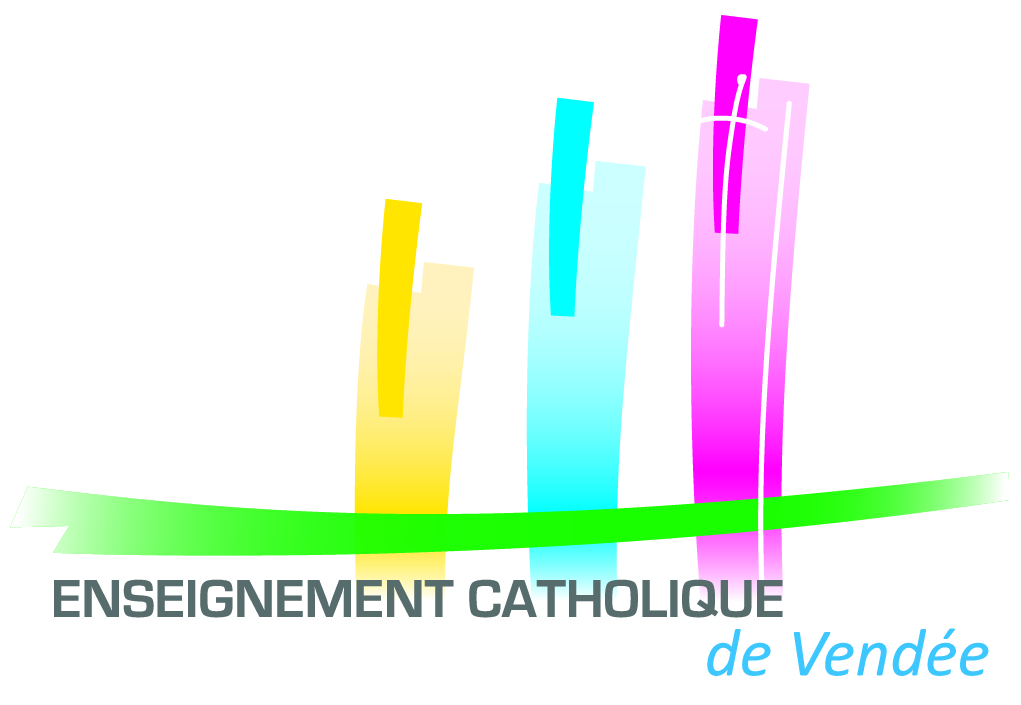 F2D67Diagnostic élaboré à partir des indicateurs retenus par l’équipePriorités retenuesProgramme d’actions au niveau de la communauté éducative (élèves, adultes)Evaluation : bilan intermédiaire et/ou à la fin de l’échéance fixéeVolet éducatif élaboré avec le concours du conseil d’établissement et communauté à l’ensemble de la communauté éducative le ……….Nom PrénomChef d’établissementSignatureIndicateurs relevésIndicateurs relevésProjet Educatif diocésainPoints fortsPoints à améliorerAxesAxe 1 :Attentifs à chaque personneAxe 1 :Attentifs à chaque personneAxe 2 :Lieux d’éducation et de vieAxe 2 :Lieux d’éducation et de vieAxe 3 :En réseaux solidairesAxe 3 :En réseaux solidairesAxe 4 :Ouverts sur le mondeAxe 4 :Ouverts sur le mondeAxes et  items du Projet Educatif diocésain retenus par le conseil d’établissementCe que dit l’état des lieuxPoints à améliorer(Objectifs à atteindre)Axes et  items du Projet Educatif diocésain retenus par le conseil d’établissementPoints à améliorer (Objectifs à atteindre)Actions retenues à mettre en œuvreEchéanceModalités d’évaluationAxes et  items du Projet Educatif diocésain retenus par le conseil d’établissementActions mises en œuvreEffets positifs …Eléments qui restent à améliorer